GUÍA  N° 1 FORMACIÓN DE EQUIPOS DE VOLEIBOL 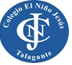 1°Y 2° MEDIOS (VARONES)  (ED.FÍSICA)ESTUDIANTE: …………………………………………. PTJE:…………………………   NOTA:………………………..DEFENSA                                                                POSICIONE AL EQUIPO EN LA CANCHA EN UNA FORMACIÓN BÁSICA EN DEFENSA  CON LOS N° S (6-0)(6 PTS) NOMBRE 6 REGLAS BÁSICAS DEL VOLEIBOL PASADAS EN ED.FÍSICA (6 PTS)CON FLECHAS REALICE  LA ROTACIÓN  EN LA CANCHA DE VOLEIBOL (2 PTS)EXPLIQUE PARA QUE SIRVE UNA FORMACIÓN TÁCTICA EN EL VOLEIBOL (2 PTS)NOMBRE Y DIBUJE LOS 3 EJERCICIOS TÉCNICOS DEL VOLEIBOL ( 3 PTS)EXPLIQUE LA FUNCIÓN DE CADA JUGADOR DE VOLEIBOL (6 PTS)MALLA